Um negociante comprou 8 barricas de vinho, todas com a mesma capacidade. Tendo pagado R$ 7,00 o litro e vendido a R$ 9,00, ele teve um lucro de R$ 1.760,00. Qual era a capacidade de cada barrica?100 litros150 litros110 litros105 litros90 litrosO professor de Educação Física organizou um campeonato de futebol de salão entre os alunos dos 7º ano. Veja, na tabela, o total de gols que cada time marcou e sofreu nesse campeonato.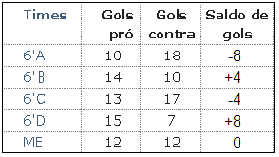 Qual o time que foi o vencedor deste campeonato?ME6’A6’C6’D6’BEm relação ao nível do mar, a altitude de um avião é +2500 metros e a de um submarino é -400 metros. Qual é a diferença entre as altitudes do avião e do submarino?2500m2800m2600m2900m3000m